«Код»Из всей арифметики можно взять всего лишь два числа, для того чтобы закодировать любую информацию. С помощью чисел можно отправлять картины, поэмы и серенады на другой конец света или разослать целому миру фотографию кота. С помощью чисел можно написать письмо, а можно написать сложную программу, которая изменит мир. С помощью чисел можно рассказать жизнь, зашифровав ее в коде. Жизнь многолика и многогранна. Начиная с рождения, мы неизменно продвигаемся вперед и вверх, всегда имея точку опоры, свои родные корни. В каком бы месте мы не находились и на какую бы высоту не поднимались, наши корни всегда с нами, как у кокедами из сада.Неумолимо следуя своим путем и преодолевая преграды, мы познаем себя и мир вокруг нас. Неизменными спутниками этого движения являются: огонь, земля, воздух и вода.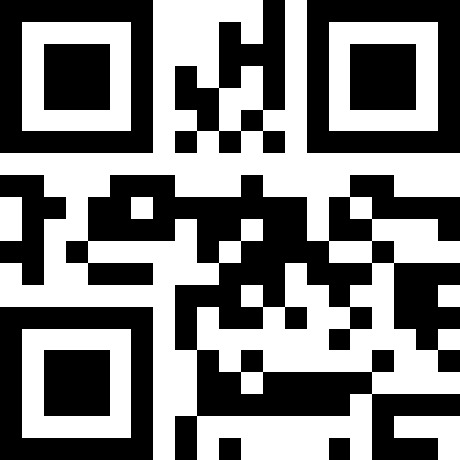 